Revisiting the impact of affection on insurance purchase and claim decision-making: Replication and extensions Registered Report of 
Hsee and Kunreuther (2000) Studies 1, 2, 4, and 5Yan Yi Law
ORCID: 0009-0003-3158-4731
The University of Hong Kong, Hong Kong SAR
veronlyy@connect.hku.hk / veronicalyany@gmail.com ^Gilad Feldman
ORCID: 0000-0003-2812-6599
Department of Psychology, The University of Hong Kong, Hong Kong SAR
gfeldman@hku.hk / giladfel@gmail.com ^Corresponding authorAuthor bios: Yan Yi Law was a master student at the University of Hong Kong during the academic year 2021 - 2023.Gilad Feldman is an assistant professor with the University of Hong Kong psychology department. His research focuses on judgment and decision-making.Declaration of Conflict of Interest: The author(s) declared no potential conflicts of interests with respect to the authorship and/or publication of this article. Financial disclosure/funding: The project is supported by the University of Hong Kong Teaching Development Grant.Authorship declaration:Yan Yi Law conducted the replication as part of dissertation in the PYSC7308 course. Gilad supervised each step in the project, conducted the pre-registrations, ran data collection, and guided on writing the manuscript. Corresponding authorGilad Feldman, Department of Psychology, University of Hong Kong, Hong Kong SAR; gfeldman@hku.hk ; 0000-0003-2812-6599Rights: CC BY or equivalent license is applied to the AAM arising from this submission. (clarification)Acknowledgements (with ORCID)Contributor Roles Taxonomy		Abstract
[IMPORTANT: Abstract, method, and results were written using a randomized dataset produced by Qualtrics to simulate what these sections will look like after data collection. These will be updated following the data collection. For the purpose of the simulation, we wrote things in past tense, but no pre-registration or data collection took place yet.]Hsee and Kunreuther (2000) found an affection effect in the insurance context with a phenomenon coined the “consolation hypothesis”. It posited that people who have higher affection towards an object are more sensitive to its loss and thus are more willing to claim compensation or purchase insurance for the object. In a Registered Report with an American Online Amazon Mechanical Turk sample (N = 700), we conducted a replication and extensions of Studies 1, 2, 4, and 5 from Hsee and Kunreuther (2000).  [The following findings are simulated random noise and will be updated after data collection:]We found no support for the affection effect on insurance decision-making in Study 1 (original: d = 0.54, 95% CI [0.31, 0.78], replication: d = 0.10, 95% CI [-0.22, 0.43]), no support in Study 2 (original: d = 0.48, 95% CI [0.26, 0.70], replication: d = -0.05, 95% CI [-0.37, 0.28]), no support in Study 4 (original: d = 0.82, 95% CI [0.47, 1.16]), replication: d = -0.15, 95% CI [-0.47, 0.17]), and no support in Study 5 (original: d = 0.81, 95% CI [0.58, 1.04], replication: d = 0.02, 95% CI [-0.30, 0.34]). Thus, we concluded no empirical support for the affection effect of insurance decision-making We extended the replication and found …, additionally we examined the interaction effect between affection, the type of insurance decision, and the studies' scenarios and found …  All materials, data, and code were made available at: https://osf.io/ad6xj/ Keywords: Affection effect, bias, judgment and decision making, registered replication, insuranceStage 1 Snapshot [Revised]Provisional title. Revisiting the impact of affection on insurance purchase and claim decision-making: Replication and extensions of Hsee and Kunreuther (2000) Studies 1, 2, 4, and 5Authors and affiliations. Yan Yi (Veronica) Law, Gilad Feldman; Department of Psychology, University of Hong KongResearch question(s) and/or theory. We aim to conduct a replication and extension of Hsee and Kunreuther (2000)’s Studies 1, 2, 4, and 5 and will test their hypotheses and demonstrated phenomenon.Research questions: Replication - 1) Are people more willing to claim and/or purchase insurance in high affect compared to low affect decisions? (Studies 1, 2, 4, and 5), Exploratory extensions: Does the effect vary based on scenario (/study), purchase of insurance versus claim of insurance (dependent variables)?Hypotheses (Where applicable). Our replication of Hsee and Kunreuther (2000) Studies 1, 2, 4, and 5 will closely follow the target’s hypotheses and design, and compare our findings to those reported in the original article. Study design and methods. We will recruit participants from Amazon Mechanical Turk using CloudResearch using best practices to ensure high quality data. We initially determined the required sample size with a power analysis of the originally reported effects (95%, 0.05), then multiplied by 2 for added extension conditions, and added margins for the exploratory interactions, and accounting for possible exclusions.Replication: We contrasted high affect versus low affect in Studies 1, 2, 4, and 5 scenarios. Extensions: We standardized four studies by two means - 1) Included both claim-compensation and purchase-insurance scenarios in each study 2) Included both /Pay DV and Likelihood DV in each scenario. In addition, we combined the four studies into a single unified data collection. Participants were randomly assigned to either high-affect versus low-affect condition and they were presented with either the purchase-insurance or claim-compensation scenarios. The scenarios were presented in a random order. Employing a mixed design allows us to compare effects for the different scenarios. Key analyses that will test the hypotheses and/or answer the research question(s). For the replications, we followed the original data analysis conducted in the experiments. For Studies 1, 2, 4, and 5 we will compare the differences between high-affection and low-affection  by two-way ANOVA. For extensions: mixed ANOVA (affection between, scenario within).‎Conclusions that will be drawn given different results. We will evaluate the replicability of our findings against the original’s using the Lebel et al. (2019) paradigm (examining signal and comparisons of effect confidence intervals). Key references. Hsee and Kunreuther (2000). https://doi.org/10.1023/A:100787690726LeBel et al. (2019). https://doi.org/10.15626/MP.2018.843Note on changes to snapshot:Initially, we intended to undertake a complete replication of all the studies detailed in the original article, including Studies 3 and 6. However, we realized that these two studies are very different from the other and introduced complexities that would result in a very complex and hard to interpret project, especially given our added extensions. We therefore made the decision to focus the replication on Studies 1, 2, 4, and 5 which are centered on the main effect. Once we establish that those hold and generalize, future studies could build on that to examine studies that test interactions and mechanisms.We also adjusted the power analysis and target sample, and added a sensitivity analysis.PCIRR-Study Design TableRevisiting the impact of affection on insurance purchase and claim decision-making: Replication and extensions Registered Report of 
Hsee and Kunreuther (2000) Studies 1, 2, 4, and 5[IMPORTANT: 
Section is written in the past tense to simulate what the manuscript will look like after data collection, yet no pre-registration or data collection took place yet.]BackgroundHsee and Kunreuther (2000) were the first to affection effect in insurance  individuals with a stronger emotional attachment to an object are more likely to claim compensation or purchase insurance for it. They also  the consolation hypothesis that the effect is driven by  towards lossWe conducted a replication and extension Registered Report of Studies 1, 2, 4, and 5 in Hsee and Kunreuther (2000) with the following goals. Our first goal was to conduct an independent close replication of the affection effect in insurance related decision-making. Our second goal was to extend the target article’s design and examine possible discrepancy in affection effect in the two types of insurance decision-making - claim compensation versus purchase insurance, and to compare effects in the different scenarios used in the target article. We begin with our motivation for the current study with a review of the target article and  their hypotheses and findings, then introduce our extensions, and outline our design.Choice of study for replication: Hsee and Kunreuther (2000)We chose Hsee and Kunreuther (2000) based on three factors: impact, the potential for generating new research insights, and the absence of independent direct replications.This article has had a significant impact on scholarly research in the areas of judgment and decision-making, behavioral economics, and insurance customer behavior. As of  2023 the article has received 251 citations according to Google Scholar, and has inspired many important follow-up theoretical and empirical articles. One example is the highly influential “affect heuristic” regarding people’s tendency to make intuitive decisions based on emotions rather than rational thinking (Slovic et al., 2007), which has become a central concept in the judgment and decision-making literature. Hsee and Kunreuther (2000) showed the real-life implications of the affect heuristic in insurance settings (Kunreuther et al., 2013). Despite its potential impact, to the best of our knowledge, there are currently no published direct replications of their study. Aseervatham et al. (2015) conducted  replication of Hsee and Kunreuther (2000) with a small sample of 96 participants, testing generalizability to incentive compatible insurance decisions. Although Aseervatham et al. (2015) did not examine the decision-making of claim compensation, their study claimed a robust and moderate affection effect in the decision-making of purchasing insurance. As reported in their study, participants in the affection-activation group paid more for insurance to protect their possession than those without affection activation (r = 0.34). Their findings concluded support for the generalizability of Hsee and Kunreuther (2000) to a more high-stakes context. We saw that as motivation for a comprehensive pre-registered well-powered close replication with extensions that would reaffirm the original’s findings while also allowing for insights regarding differences between purchasing and claiming and comparing likelihood and investment, in several hypothetical scenarios. Following the recent growing recognition of the importance of reproducibility and replicability in psychological science (e.g., Brandt et al., 2014; Open Science Collaboration, 2015; Nosek et al., 2022; Zwaan et al., 2018), we aimed to revisit the classic phenomenon to examine the reproducibility and replicability of the findings with an independent well-powered close replication Registered Report of Hsee and Kunreuther (2000) with extensions examining nuances that allow for new insights. Hsee and Kunreuther (2000): Hypotheses and findingsOne of the primary objectives of Hsee and Kunreuther (2000) was to demonstrate the presence of the affection effect in insurance decision-making. The authors proposed that an individual's level of affection towards an object is associated with their willingness to claim compensation or purchase insurance for that object. We focused our investigation on the four between-subject studies examining the baseline main-effect: Studies 1, 2, 4, and 5. We chose not to replicate Study 3 that examined an interaction, and Study 6 that employed a within-subject design, which we thought introduced complexities that should be revisited after the baseline phenomenon has been confirmed, and given our extensions aiming to contrast purchasing insurance.Studies 1 and 2 claim compensation scenarios (painting and camera),  Studies 4 and 5  purchase insurance scenarios (vase and clock). dependent variables (DVs 1) maximum hours participants were willing to spend driving to claim compensation (hours DV), 2) maximum amount participants were willing to pay for insurance (pay DV), and 3) likelihood  claiming compensation or purchasing insurance (likelihood DV).  summarized the setup of Studies 1, 2, 4, and 5 the corresponding hypotheses and findings  the original article. We built on those later in our replication and extension figures and tables to allow for an easy comparison between the target’s methods and design and ours.Figure 1Hsee and Kunreuther (2000) Studies 1, 2, 4, and 5: Summary of samples, type, and DVTable 1Hsee and Kunreuther (2000) Studies 1, 2, 4, and 5: Summary of hypotheses and findingsNote. d = Cohen’s d. CI = 95% confidence intervals.Extensions: Examining the interaction between affection, claim versus purchasing, and scenarioThe scenarios in Studies 1, 2, 4, and 5 of the target article featured a multitude of variables, including the type of insurance decision-making, the object itself, the market value of the object, and the insurance policy. To allow for a comprehensive examination of the interplay of these factors in shaping individuals' insurance-related choices, we created four extension scenarios that built on the scenarios presented in Hsee and Kunreuther (2000). In addition, we included extension DVs in each scenario. Scenario extensionsExpanding on Hsee and Kunreuther (2000), we standardized Studies 1, 2, 4, and 5 by ensuring that for each study/scenario there will be a claim compensation version and a purchase insurance version. We therefore created a purchase insurance scenario version for Studies 1 and 2 which only had a claim compensation scenario in the target article, and created an insurance claim scenario version for Studies 4 and 5 which only had purchase insurance scenarios in the target article. Dependent variables extensionsWe standardized the dependent variables across all studies, so that each scenario had two dependent variables, one examining likelihood and one examining investment (hours or pay). We summarized our replication and extension design in Table  and Figure 2 (building on the Table 1 and Figure 1 above). Figure 2Replication and extension: Summary of design, samples, and scenariosTable Replication and extension: Summary of scenarios and DVsPre-registration and open-scienceWe provided all materials, data, and code on: https://osf.io/ad6xj/.  
This project received Peer Community in Registered Report Stage 1 in-principle acceptance ((ENTER LINK AFTER IPA); (ENTER LINK AFTER IPA)) after which we created a frozen pre-registration version of the entire Stage 1 packet (ENTER LINK AFTER IPA) and proceeded to data collection. All measures, manipulations, exclusions conducted for this investigation are reported, and data collection was completed before analyses.Method[IMPORTANT: 
Method and results were written using a randomized dataset produced by Qualtrics to simulate what these sections will look like after data collection. These will be updated following the data collection. For the purpose of the simulation, we wrote things in past tense, but no pre-registration or data collection took place yet.]Power We first calculated effect sizes (ES) of the findings reported in the target article, then conducted an a priori power analysis (power = 0.95, alpha = 0.05) summarized in Table , and finally made upward adjustments and conducted a sensitivity analysis on the final planned sample. Our power analyses calculations are provided with our code on the OSF, and sensitivity analyses are provided in the supplementary materials subsection “Sensitivity analyses”.Our power analyses showed that the largest required sample size based on the target’s reported effect sizes is 230 (Table ). We doubled the sample size given the extension of doubling the number of conditions given the additional independent variable (=460), added margins to compensate for the exploratory interaction, and for any potential data exclusions. As a result, we concluded we would aim for a sample size of 1000 participants, 250 per each of the four conditions, likely 800+ overall and 200+ per condition after exclusions.‎ A sensitivity analysis indicated that a sample of 800 (after exclusions) would allow the detection of f = 0.13 for a four-conditions 2x2 between-subject design ANOVA interactions in our experimental design (95% power, alpha = 5%). Also, the sample would be sufficiently powered to detect contrasts of d = 0. (200 per condition, 95% power, alpha = 5%, one-tail), which correspond to  medium effects in social psychology research). Table Reported statistics, calculated effect size, and power analysis in the current studyNote. The original article did not report df for Study 4. Based on the reported sample size, we inferred df = 44 for Study 4. The required sample size was calculated based on a power analysis aiming for 95% with an alpha of 5%.[Note: To demonstrate the results after data collection we simulated a dataset of 300 participants using Qualtrics and reported our analyses below based on that dataset. Results will later be updated to a sample of 1000 with the real data.]ParticipantsWe recruited a total of 300 US American participants on Amazon Mechanical Turk using CloudResearch (Litman 2017) (Mean age = 48.74, SD age = 30.24; 83 females). Based on our extensive experience running similar judgment and decision-making replications on MTurk, we will employ the following CloudResearch options: Duplicate IP Block to ensure high-quality data collection. Duplicate Geocode Block, Suspicious Geocode Block, Verify Worker Country Location, Enhanced Privacy, CloudResearch Approved Participants and Block Low-Quality Participants. We will also employ the Qualtrics fraud and spam prevention measures: reCAPTCHA, prevent multiple submissions, prevent ballotstuffing, bot detection, security scan monitor and relevantID, etc.The assignment pay is based on the federal wage of 7./hour, per minute example 5-8  survey would be paid 1 USD per participant. We first pretested survey duration with 30 participants to make sure our time run estimate was accurate and adjusted pay as needed, the data of the 30 participants  not analyzed other than to assess survey completion duration and needed pay adjustments. For those pretest participants, if survey duration  longer than expected, they  paid a bonus as pay adjustmentWe summarized a comparison of the original article sample and the replication sample in Table . Differences and similarities between the original article sample and replication sampleDesign: Replication and ExtensionIn the target article, Studies 1, 2, 4, and 5 were conducted separately with independent samples. We ran the four studies together in a single unified data collection. The display of scenarios and conditions were counterbalanced using the randomizer “evenly present” function in Qualtrics. Participants were first assigned to either high or low affection, then to either claim or purchase, and within each affection-type combination were presented the four scenarios in random order. This method was previously tested successfully in many of the replications and extensions conducted by our team (e.g., Yeung & Feldman, 2022; Zhu & Feldman, 2023), and is especially powerful in addressing concerns about the target sample (e.g., naivety and attentiveness) when some studies replicate  whereas others do not, as well as in allowing for drawing inferences about links between the different studies and consistency in participants’ responding to similar decision-making paradigms.Our study was a 2 (between: high vs. low affection) x 2 (between: claim compensation vs. purchase insurance) x 4 study scenarios (within: Studies 1, 2, 4, and 5 / painting, camera, vase, and clock scenarios) mixed design. We summarized the experimental designs of the current study in Table , our adjustments to the target’s in Table Replication and extension: Experimental DesignTable Replication and extension adjustments to the original article’s methods and design ProceduresWe did our best to reconstruct the target’s questionnaires and adjust it to an online Qualtrics survey based on the information provided in the article.  were randomized into different conditions and responses to the four scenarios in the assigned conditions accordingly. At the end of the experiment, participants answered a number of funneling and demographic questions, and were debriefed. [For review: The Qualtrics survey .QSF file and an exported DOCX file are provided on the OSF folder. A preview link of the Qualtrics survey is provided on: https://hku.au1.qualtrics.com/jfe/preview/previewId/a47f486f-5889-40cc-9860-7bd3c2ac432c/SV_bej6502BTx12Wlo?Q_CHL=preview&Q_SurveyVersionID=current ] Evaluation criteria for replication findingsWe aimed to compare the replication effects with the original effects in the original article using the criteria set by LeBel et al. (2019) (see section “Replication evaluation” in the supplementary).Classification of the replication, based on LeBel et al. (2018)Data analysis strategyReplication: As in the originalWe examined the  of two-way ANOVA  to mirror the t-test condition comparisons in Studies 1, 2, 4, and 5.ExtensionsWe then examined the two-way ANOVA to test for interactions between affection and purchasing versus claiming. We tested the predictions regarding the extensions by examining the  two-way ANOVA  for the extension DVs in Studies 1, 2, 4, and 5.To test whether there were any variations in the effect between the different scenarios/studies, we conducted a three-way ANOVA and examined the three-way interaction between affection, purchasing versus claiming, and study scenario.Outliers and exclusionsWe pre-register that in case we fail to find support for the core hypotheses in our replication of the target article, we will then supplement our analyses with rerunning the analyses with outlier exclusion and strict alpha to account for multiple analyses (alpha = .005): We would detect and exclude the (univariate) outliers by using the Median Absolute Deviation (MAD), with a cutoff of 3 standard deviations plus or minus the mean. In such a case we will report findings of both before and after exclusions, and document differences in the findings.Results
[IMPORTANT: 
Methods and results were written using a randomized dataset produced by Qualtrics to simulate what these sections will look like after data collection. These will be updated following the data collection. For the purpose of the simulation, we wrote things in past tense, but no pre-registration or data collection took place yet.]ReplicationWe summarized the descriptives and statistical tests of the replication in Table  and Table , and provided summary plots in Figures 3 - 10.Descriptive statistics of the replication in current studyNote. The data is presented as MM.MM [SD.SD], where MM.MM indicates mean and SD.SD indicates standard deviation. n indicates sample size for that condition. The dependent variable in Studies 1, 4, and 5 are z-score of investment (/pay) DV. The dependent variable in Study 2 in the raw likelihood DV score. Table Replication: Summary of statistical tests, effects, and evaluationNote. -way ANOVA, N = 300. See supplementary for full statistics. p = . CI = 95% confidence intervals. The two-way ANOVA for Study 1, 4, and 5 were conducted using the computed z-score of /pay DV. The two-way ANOVA for Study 2 was conducted using the likelihood DV. The interpretation of outcome is based on LeBel et al. (2019). Table Replication and extensions: Summary of effectsNote. The effect sizes reported for #1-8 were  d; the effect sizes reported for #9 were partial eta-square for the interaction between affection, type of insurance decision-making and study’s scenario; and the effect sizes reported for #9a/9b/9c/9d were partial eta-square for the interaction between affection and type of insurance decision-making.Figure 3Study 1: Willingness to drive/pay for insurance claim/purchase (Hours/pay DV)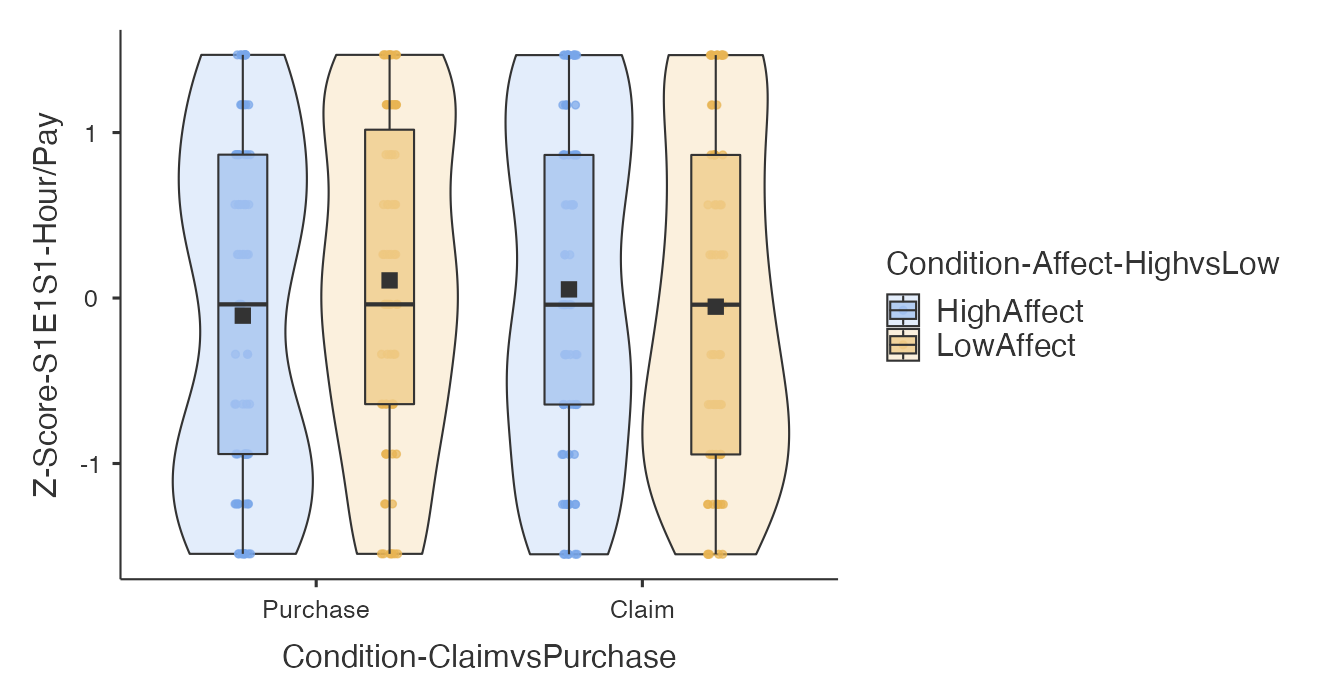 Note. Dependent variables were converted to Z-scores to allow for the comparison.
Hours DV in the claim compensation scenario: 11-item scale (0 = ; 10 = 10 hours or morePay DV in the purchase insurance scenario: 11-item scale (0 = ; 10 = $50 or more).Figure 4Study 1: Likelihood to claim compensation or purchase insurance 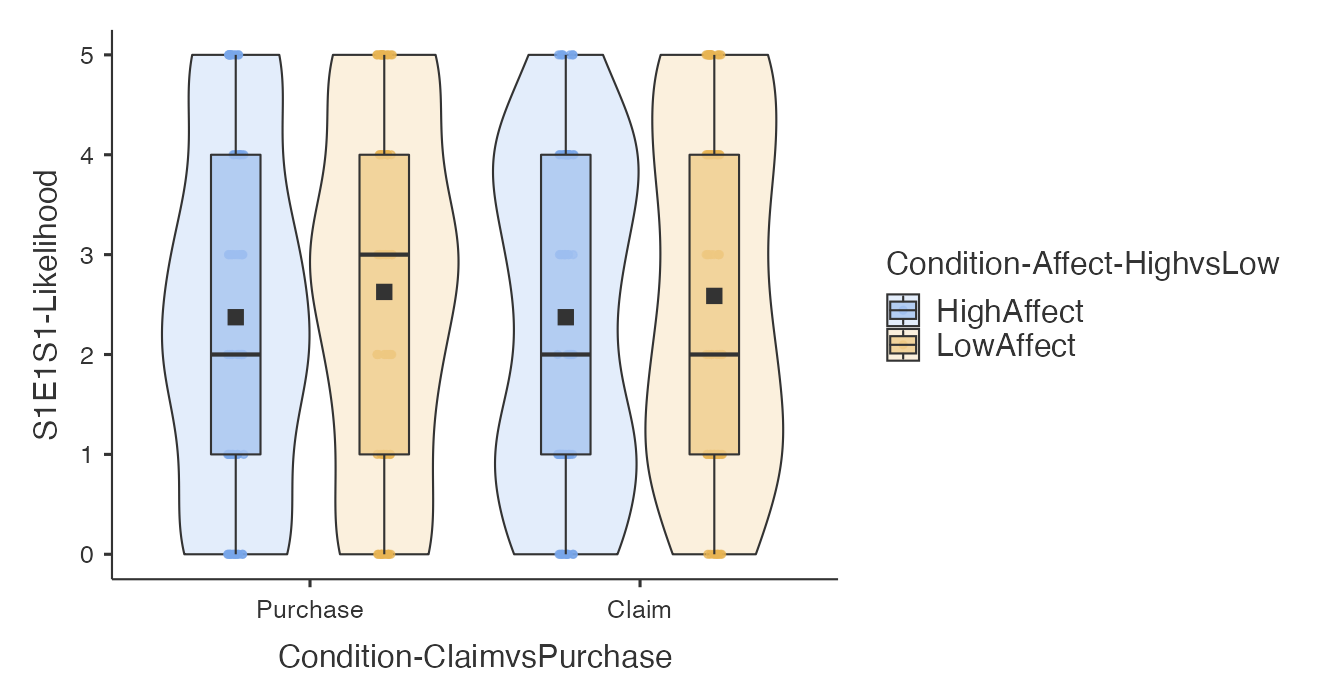 Note. 6-item scale (0 = Definitely not; 5 = Definitely yes).Figure 5Study 2: Willingness to drive/pay for insurance claim/purchase (Hours/pay DV)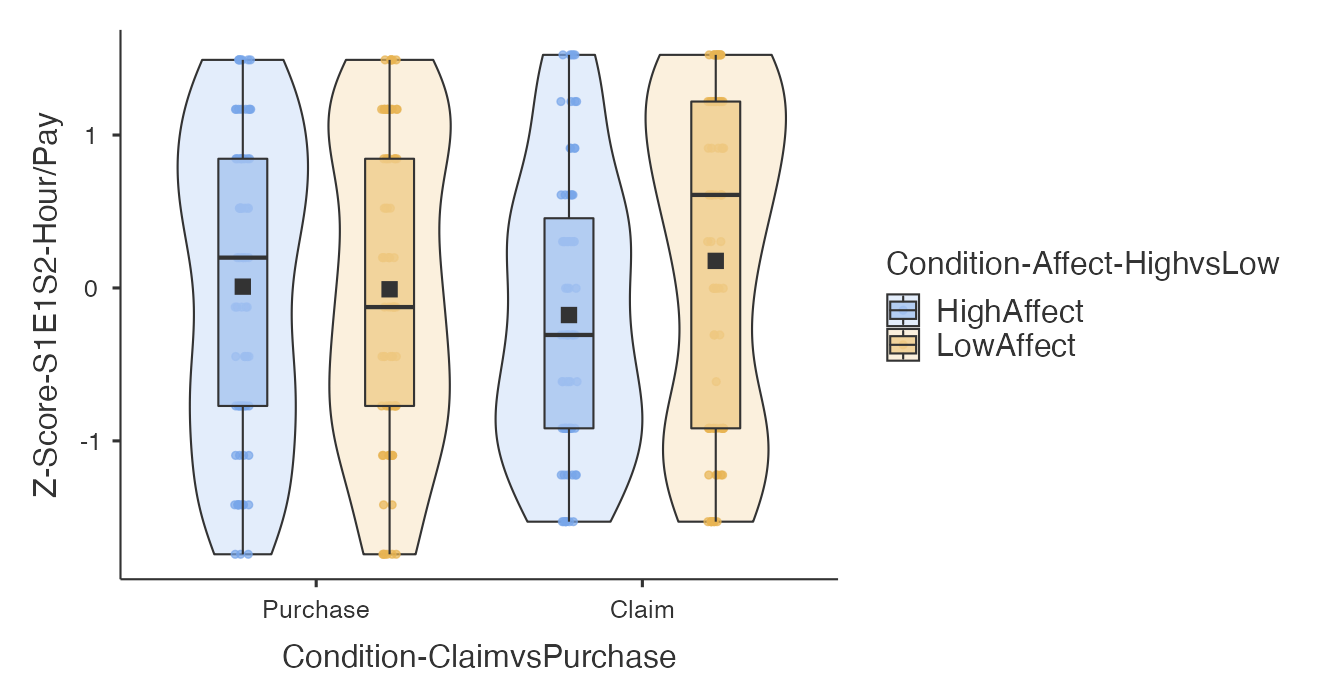 Note. Dependent variables were converted to Z-scores to allow for the comparison.
Hours DV in the claim compensation scenario: 11-item scale (0 = ; 10 = 10 hours or morePay DV in the purchase insurance scenario: 11-item scale (0 = ; 10 = $50 or more).Figure 6Study 2: Likelihood to claim compensation or purchase insurance  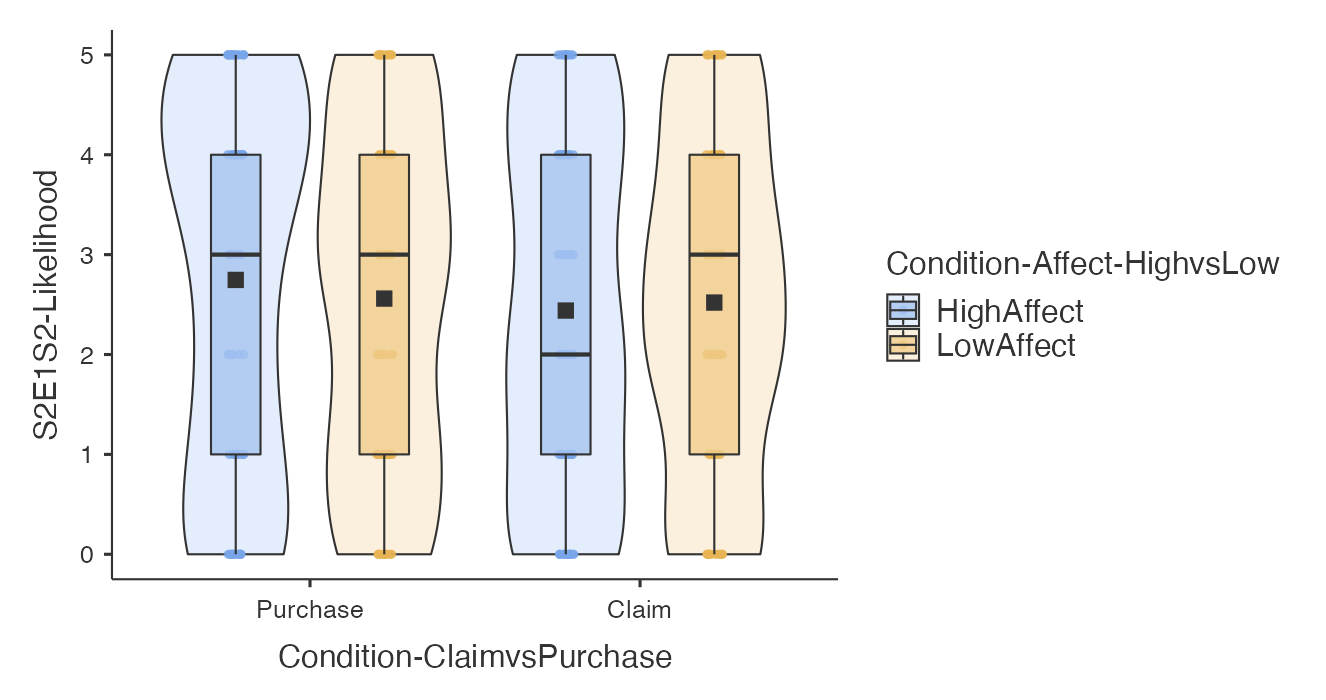 Note. 6-item scale (0 = Definitely not; 5 = Definitely yes).Figure 7Study 4: Willingness to drive/pay for insurance claim/purchase (Hours/pay DV) Note. Dependent variables were converted to Z-scores to allow for the comparison.
Hours DV in the claim compensation scenario: 11-item scale (0 = ; 10 = 10 hours or morePay DV in the purchase insurance scenario: 11-item scale (0 = ; 10 = $100 or more).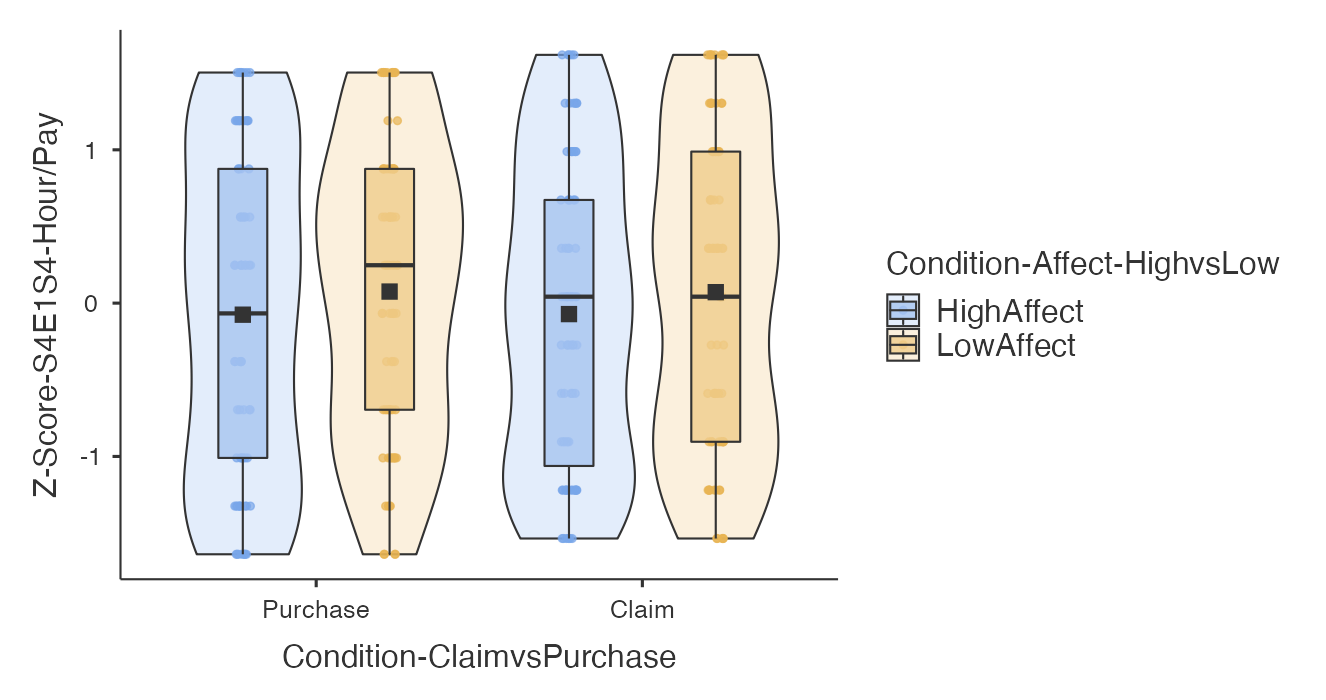 Figure 8Study 4: Likelihood to claim compensation or purchase insurance  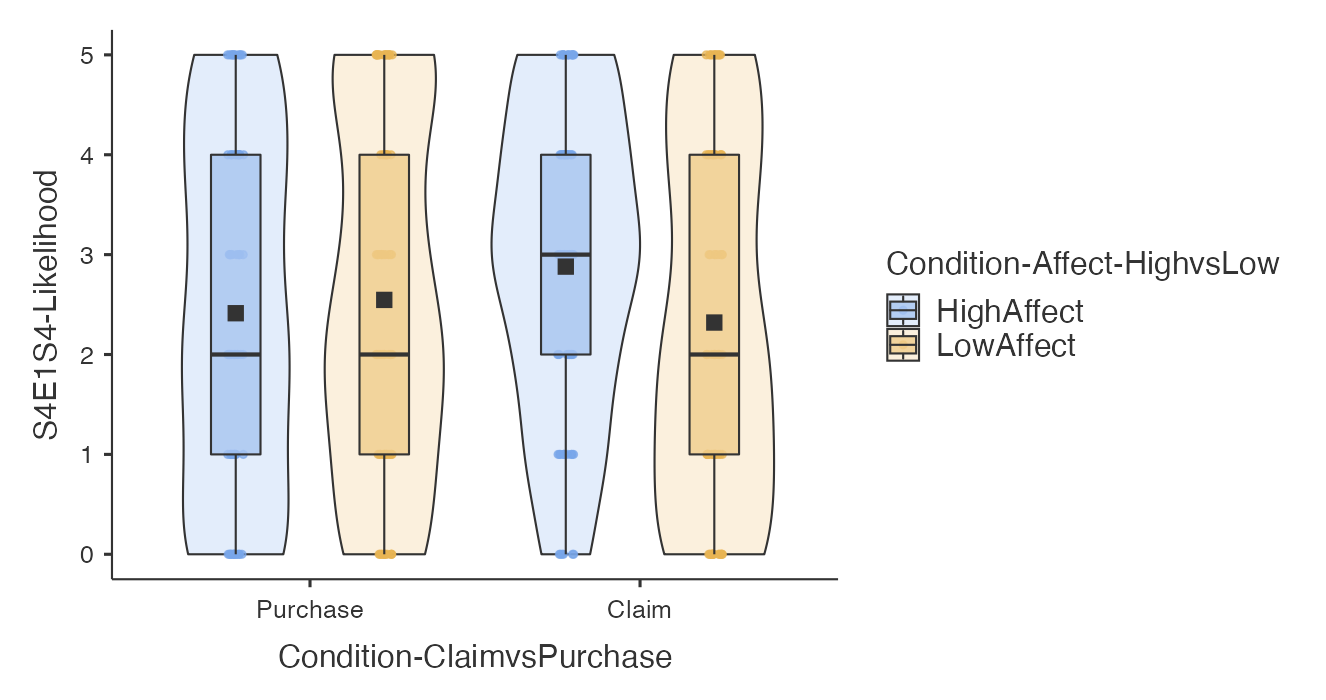 Note. 6-item scale (0 = Definitely not; 5 = Definitely yes).Figure 9Study 5: Willingness to drive/pay for insurance claim/purchase (Hours/pay DV) 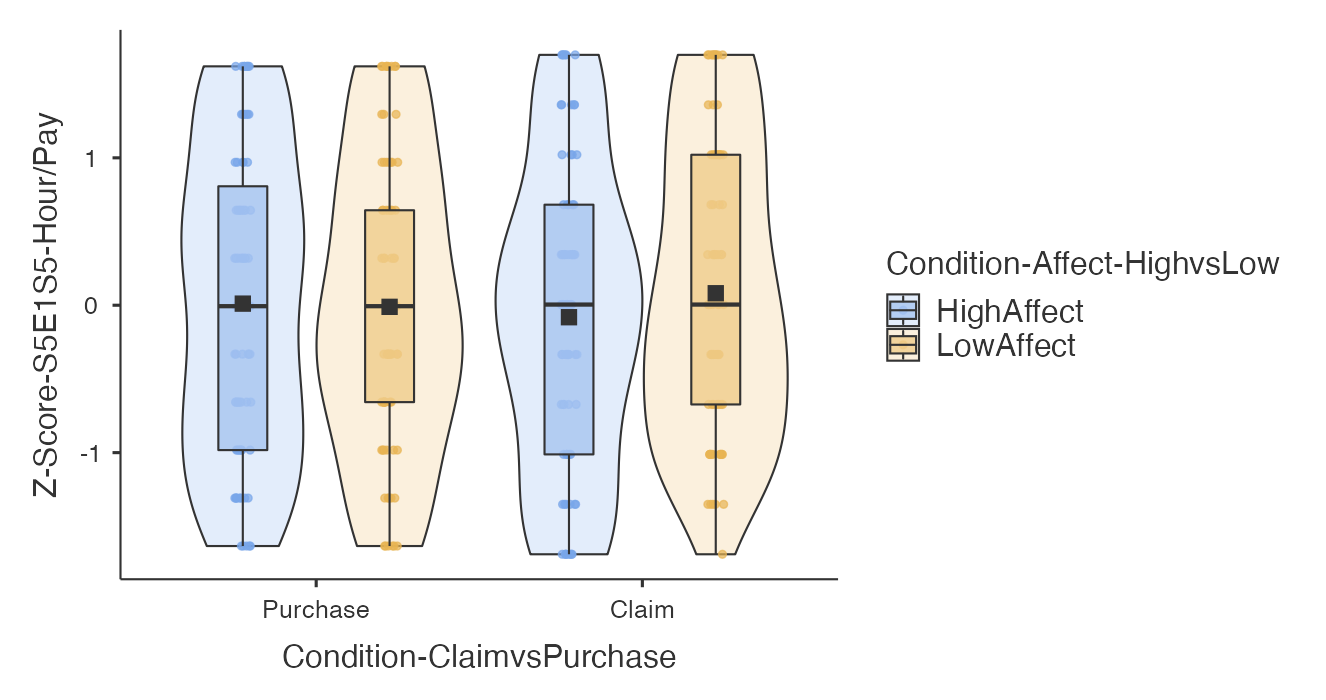 Note. Dependent variables were converted to Z-scores to allow for the comparison.
Hours DV in the claim compensation scenario: 11-item scale (0 = ; 10 = 10 hours or morePay DV in the purchase insurance scenario: 11-item scale (0 = ; 10 = $50 or more).Figure 10Study 5: Likelihood to claim compensation or purchase insurance Note. 6-item scale (0 = Definitely not; 5 = Definitely yes).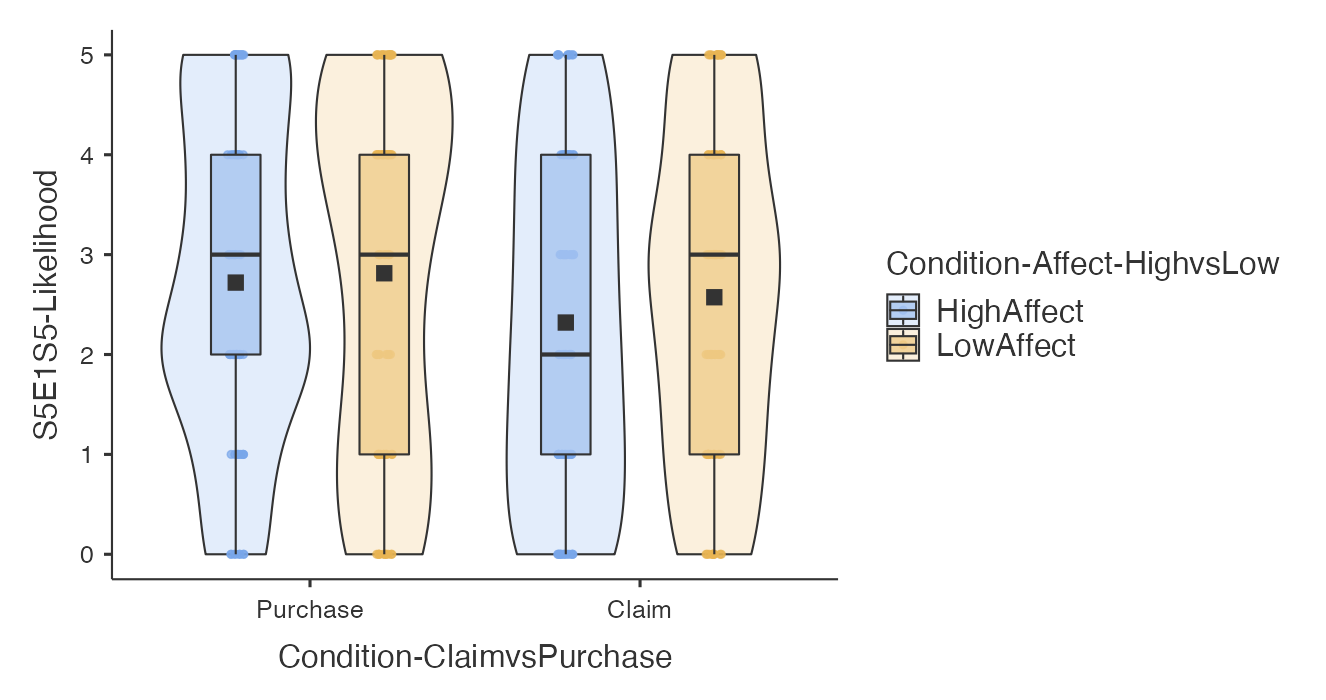 In our replication of Study 1, we found no support for differences in hours willing to spend driving to claim the compensation between high affection and low affection group (High affection : n = 75; M = 0.05, SD = 1.01; Low affection : n = 75; M = -0.05, SD = 0.99; Md = 0.10; t (296) = 0.64, p =.919; d = 0.10, 95% CI [-0.22, 0.43]) (target article: High affection; M = 4.12; Low affection; M = 2.89; Md = 1.23; t(81) = 2.45, p < .025; d = 0.54, 95% CI [0.31, 0.78]). In our replication of Study 2, we found no support for differences in likelihood to claim the compensation between high affection and low affection group (High affection : n = 75; M = 2.44, SD = 1.78; Low affection : n = 75; M = 2.52, SD = 1.67; Md = -0.08; t(296) = -0.28, p = .992; d = -0.05, 95% CI [-0.37, 0.28]) (target article: High affection; M = 4.18; Low affection; M = 3.58; Md = 0.6; t(87) = 0.18, p <.05; d = 0.12, 95% CI [0.26, 0.70]). In our replication of Study 4, we found no support for differences between maximum amount willing to pay for the insurance between high affection and low affection group (High affection : n = 75; M = -0.08, SD = 1.05; Low affection : n = 75; M = 0.08, SD = 0.95; Md = -0.15; t(296) = -0.92, p =.793; d = -0.15, 95% CI [-0.47, 0.17]) (target article: High affection; M = $44.8; Low affection; M = $24.76; Md = 20.04; t = 0.41, p < .01; d = 0.82, 95% CI [0.47, 1.16]). In our replication of Study 5, we found no support for differences in maximum amount willing to pay for the insurance between high affection and low affection group (High affection : n = 75; M = 0.01, SD = 1.03; Low affection : n = 75; M = -0.01, SD = 0.98; Md = 0.02; t (296) = 0.13, p =.999; d = 0.02, 95% CI [-0.30, 0.34]). Summary of statistical tests results of Studies 1, 2, 4 and 5 (Extension DV for Studies 1, 4, and 5 : Likelihood; DV for Study 2 : ) Note. The tests were to examine the effect #5-8 in Table 6. -way ANOVA, N = 300. p =  CI = 95% confidence intervals. In addition, we failed to find support the interaction between affection and type of insurance decision-making with neither the z-score of /pay DV (Study 1:= 0.01, p =.170; Study 2:= 0.01 , p =.107; Study 4:= 0.00, p =.973; Study 5:= 0.00, p =.462) nor the likelihood DV (Study 1:= 0.00, p =.918; Study 2:= 0.00, p =.512 Study 4:= 0.01 , p =0.080 Study 5:= 0.00, p =.681).Furthermore, we found no support for the interaction between affection, type of insurance decision-making, and study’s scenario. (Z-score of /pay DV: = 0.01, p =.175 ; Likelihood DV: = 0.00 , p =.312 ). We provided the result summary of the ANOVA tests in Table . Table Extension Study : Summary of Two-way ANOVA results (Affection x Type of insurance decision-making) and Three-way ANOVA results (Affection x Type of insurance decision-making x Study’s scenario)Note. The ANOVA tests were to examine the effect #9, #9a - 9d in Table 6. N = 300, df = Degree of Freedom, F = F-statistic, p = p-valueExploratory analyses[Please note that the  analyses is only to be completed in Stage 2 following data collection]Discussion[ be completed in Stage 2 following data collection]ReferencesAseervatham, V., Jaspersen, J. G., & Richter, A. (2015). The affection effect in an incentive compatible insurance demand experiment. Economics Letters, 131, 34-37.Brandt, M. J., IJzerman, H., Dijksterhuis, A., Farach, F. J., Geller, J., Giner-Sorolla, R., Grange, J. A., Perugini, M., Spies, J. R., & van ’t Veer, A. (2014). The Replication Recipe: What makes for a convincing replication? Journal of Experimental Social Psychology, 50, 217–224. https://doi.org/10.1016/j.jesp.2013.10.005Hsee, C. K., & Kunreuther, H. C. (2000). The Affection Effect in Insurance Decisions. Journal of Risk and Uncertainty, 20(2), 141–159. https://doi.org/10.1023/A:1007876907268 Kunreuther, H. C., Pauly, M. V., & McMorrow, S. (2013). Insurance and behavioral economics: Improving decisions in the most misunderstood industry. Cambridge University Press.LeBel, E. P., McCarthy, R. J., Earp, B. D., Elson, M., & Vanpaemel, W. (2018). A unified framework to quantify the credibility of scientific findings. Advances in Methods and Practices in Psychological Science, 1, 389-402.LeBel, E. P., Vanpaemel, W., Cheung, I., & Campbell, L. (2019). A brief guide to evaluate replications. Meta Psychology, 3, 1-9. DOI: 10.15626/MP.2018.843Litman, L., Robinson, J., & Abberbock, T. (2017). TurkPrime. com: A versatile crowdsourcing data acquisition platform for the behavioral sciences. Behavior Research Methods, 49(2), 433-442.Open Science Collaboration. (2015). Estimating the reproducibility of psychological science. Science, 349(6251), aac4716.Nosek, B. A., Hardwicke, T. E., Moshontz, H., Allard, A., Corker, K. S., Dreber, A., ... & Vazire, S. (2022). Replicability, robustness, and reproducibility in psychological science. Annual Review of Psychology, 73(1), 719-748.Slovic, P., Finucane, M. L., Peters, E., & MacGregor, D. G. (2007). The affect heuristic. European Journal of Operational Research, 177(3), 1333-1352.Yeung, S. K., & Feldman, G. (2022). Revisiting the Temporal Pattern of Regret in Action Versus Inaction: Replication of Gilovich and Medvec (1994) With Extensions Examining Responsibility. Collabra: Psychology, 8(1). https://doi.org/10.1525/collabra.37122 Zhu, M. & Feldman. G.  (2023). Revisiting the links between numeracy and decision making: Replication Registered Report of Peters et al. (2006) with an extension examining confidence. Collabra:Psychology. Retrieved from https://osf.io/62wqb. DOI: 10.17605/OSF.IO/4HJCKZwaan, R. A., Etz, A., Lucas, R. E., & Donnellan, M. B. (2018). Making replication mainstream. The Behavioral and Brain Sciences, 41, 1–e120. https://doi.org/10.1017/S0140525X17001972 RoleYan Yi LAW Gilad FeldmanConceptualizationXXPre-registrationXXData curationXFormal analysisXFunding acquisitionXInvestigation XPre-registration peer review / verificationXData analysis peer review / verificationXMethodologyXProject administrationXResourcesXSoftwareXSupervisionXValidationXVisualizationXWriting-original draftXWriting-review and editingXQuestionHypothesisSampling planAnalysis planRationale for deciding the sensitivity of the test for confirming or disconfirming the hypothesisInterpretation given different outcomesTheory affected Does affection influence insurance purchasing and claiming?People with higher affection towards an object are more willing to claim compensation for the object. One combined data collection online using CloudResearch/ MTurk of 1000participants.Two-way ANOVA We followed analysis in the original article and extended it to better addressing the research questions and report of results.We conducted a power analysis of the target’s reported effects, doubled for additional conditions, and compensated for the exploratory interaction extension and possible exclusions.Alpha of 5% followed the target’s, and high power of 95% is on par and higher than typical replications in PCIRR.We examine the replicability of Hsee and Kunreuther (2000) and support for our suggested extensions. using the criteria used by Lebel et al. (2019)Affect Heuristic Consolation hypothesisDoes affection influence insurance purchasing and claiming?People with higher affection towards an object are more willing to purchase insurance for the object. One combined data collection online using CloudResearch/ MTurk of 1000participants.Two-way ANOVA We followed analysis in the original article and extended it to better addressing the research questions and report of results.We conducted a power analysis of the target’s reported effects, doubled for additional conditions, and compensated for the exploratory interaction extension and possible exclusions.Alpha of 5% followed the target’s, and high power of 95% is on par and higher than typical replications in PCIRR.We examine the replicability of Hsee and Kunreuther (2000) and support for our suggested extensions. using the criteria used by Lebel et al. (2019)Affect Heuristic Consolation hypothesisDoes affection impact insurance purchasing and insurance claiming differently? The impact of affection on willingness to purchase insurance is greater than to claim compensation.One combined data collection online using CloudResearch/ MTurk of 1000participants.Two-way ANOVAWe followed analysis in the original article and extended it to better addressing the research questions and report of results.We conducted a power analysis of the target’s reported effects, doubled for additional conditions, and compensated for the exploratory interaction extension and possible exclusions.Alpha of 5% followed the target’s, and high power of 95% is on par and higher than typical replications in PCIRR.We examine the replicability of Hsee and Kunreuther (2000) and support for our suggested extensions. using the criteria used by Lebel et al. (2019)Affect Heuristic Consolation hypothesisAre there any variations among the scenarios in Studies 1, 2, 4, and 5?(Exploratory)There are variances among scenarios of Studies 1, 2, 4, and 5 that contributed to the findings of the original article.One combined data collection online using CloudResearch/ MTurk of 1000participants.Three-way mixed ANOVAWe followed analysis in the original article and extended it to better addressing the research questions and report of results.We conducted a power analysis of the target’s reported effects, doubled for additional conditions, and compensated for the exploratory interaction extension and possible exclusions.Alpha of 5% followed the target’s, and high power of 95% is on par and higher than typical replications in PCIRR.We examine the replicability of Hsee and Kunreuther (2000) and support for our suggested extensions. using the criteria used by Lebel et al. (2019)Affect Heuristic Consolation hypothesisStudy Feature of the scenarioPrediction Findings of the original article 1Painting scenario -
Baseline for Claim Compensation.  Higher affection towards the object leads to higher willingness to claim compensationThose in the High Affection condition were willing to drive longer to claim the compensation than those in the Low Affection condition. (d = 0.54, CI [0.31, 0.78])2Camera scenario -
No revenge Claim Compensation: Scenario with no blame towards the shipping company for damage and seeking compensation as a form of revenge.Higher affection towards the object leads to higher willingness to claim compensationThose in the High Affection condition were more willing to claim the compensation than those in the Low Affection group. (d = 0.48, CI [0.26, 0.70])4Vase scenario -
Baseline Purchase InsuranceHigher affection towards the object leads to higher willingness to purchase insurance Those in the High Affection condition were willing to pay more for the insurance than those in the Low Affection condition. (d = 0.82, CI [0.47, 1.16])5Clock scenario
No Market Value Purchase Insurance:Scenario with no market value of the object Higher affection towards the object leads to higher willingness to purchase insurance Those in the High Affection condition were willing to pay more for the insurance than those in the Low Affection condition. (d = 0.81, CI [0.58, 1.04])# StudyReplication/ Extension ScenarioType of insurance decision-makingReplication/ Extension DVDV11ReplicationClaim compensationReplicationHours11ReplicationClaim compensationExtensionLikelihood21ExtensionPurchase Insurance ExtensionExtensionPay21ExtensionPurchase Insurance ExtensionExtensionLikelihood32ReplicationClaim compensation ExtensionHours32ReplicationClaim compensation ReplicationLikelihood42ExtensionPurchase InsuranceExtensionExtensionPay42ExtensionPurchase InsuranceExtensionExtensionLikelihood54ReplicationPurchase InsuranceReplicationPay54ReplicationPurchase InsuranceExtension Likelihood64ExtensionClaim compensationExtensionExtensionHours64ExtensionClaim compensationExtensionExtensionLikelihood75ReplicationPurchase Insurance ReplicationPay75ReplicationPurchase Insurance ExtensionLikelihood85ExtensionClaim compensationExtensionExtensionHours85ExtensionClaim compensationExtensionExtensionLikelihoodStudy t-statisticNdfESRequired sample size12.4583810.5417822.2389870.4823042.7146440.828053.9698960.8182Hsee and Kunreuther (2000)Hsee and Kunreuther (2000)Hsee and Kunreuther (2000)Hsee and Kunreuther (2000)US MTurkWorkersStudy 1245Sample size83894698300300Geographic originU.S. college students(From two Midwestern universities, two West Coast universities, and one East Coast universities)U.S. college students(From two Midwestern universities, two West Coast universities, and one East Coast universities)U.S. college students(From two Midwestern universities, two West Coast universities, and one East Coast universities)U.S. college students(From two Midwestern universities, two West Coast universities, and one East Coast universities)US AmericanUS AmericanGender Not Reported Not Reported Not Reported Not Reported 68 males, 83 females, 71 other/ 78 rather not disclose68 males, 83 females, 71 other/ 78 rather not discloseMedian age (years)Not Reported Not Reported Not Reported Not Reported 45.0045.00Average age (years)Not Reported Not Reported Not Reported Not Reported 48.7448.74Standard deviation of age (years)Not Reported Not Reported Not Reported Not Reported 30.2430.24Age range (years)Not Reported Not Reported Not Reported Not Reported 0 - 1000 - 100Medium (location)In-person QuestionnaireIn-person QuestionnaireIn-person QuestionnaireIn-person QuestionnaireComputer (online)Computer (online)CompensationRespondents either received course credit, candies, or payment for their participationRespondents either received course credit, candies, or payment for their participationRespondents either received course credit, candies, or payment for their participationRespondents either received course credit, candies, or payment for their participationNominal paymentNominal paymentYear 2000 or earlier2000 or earlier2000 or earlier2000 or earlier20232023Study X:
ScenarioDV Type(replication/extension)IV1: High Affection ConditionParticipants in this condition were told they have high affection towards the objectIV1: Low Affection ConditionParticipants in this condition were told they have low affection towards the object Study 1: 
Painting scenarioClaim compensation (replication)DV: Hours (replication)“Please indicate the maximum number of hours that you are willing to spend driving in order to claim the compensation.”0  10 hours or moreDV: Hours (replication)“Please indicate the maximum number of hours that you are willing to spend driving in order to claim the compensation.”0  10 hours or moreStudy 1: 
Painting scenarioPurchase insurance (extension)DV: Likelihood (extension) “Please indicate how likely you are to purchase this insurance.”(0 = Definitely not; 5 = Definitely yes)DV: Likelihood (extension) “Please indicate how likely you are to purchase this insurance.”(0 = Definitely not; 5 = Definitely yes)Study 2:Camera scenarioClaim compensation (replication)DV: Likelihood (replication)“Please indicate how likely you are to drive and claim compensation.”(0 = Definitely not; 5 = Definitely yes) (extension)“Please indicate the maximum number of hours that you are willing to spend driving in order to claim the compensation.”0 hours 10 hours or moreDV: Likelihood (replication)“Please indicate how likely you are to drive and claim compensation.”(0 = Definitely not; 5 = Definitely yes) (extension)“Please indicate the maximum number of hours that you are willing to spend driving in order to claim the compensation.”0 hours 10 hours or moreStudy 2:Camera scenarioPurchase insurance (extension)  (extension) “Please indicate how likely you are to purchase this insurance.”(0 = Definitely not; 5 = Definitely yes)DV:  (extension)“Please indicate how likely you are to purchase this insurance.”0 or more (extension) “Please indicate how likely you are to purchase this insurance.”(0 = Definitely not; 5 = Definitely yes)DV:  (extension)“Please indicate how likely you are to purchase this insurance.”0 or moreStudy 4:Vase scenarioDV: Likelihood (extension)“Please indicate how likely you are to .”(0 = Definitely not; 5 = Definitely yes)DV: Likelihood (extension)“Please indicate how likely you are to .”(0 = Definitely not; 5 = Definitely yes)Study 4:Vase scenarioDV: Likelihood (extension)“Please indicate how likely you are to .”(0 = Definitely not; 5 = Definitely yes)DV: Likelihood (extension)“Please indicate how likely you are to .”(0 = Definitely not; 5 = Definitely yes)Study 5:Clock scenario) DV: Likelihood (extension)“Please indicate how likely you are to .”(0 = Definitely not; 5 = Definitely yes)DV: Likelihood (extension)“Please indicate how likely you are to .”(0 = Definitely not; 5 = Definitely yes)Study 5:Clock scenario) DV: Likelihood (extension)“Please indicate how likely you are to .”(0 = Definitely not; 5 = Definitely yes)DV: Likelihood (extension)“Please indicate how likely you are to .”(0 = Definitely not; 5 = Definitely yes)#StudiesIn original articleAdjustment in current studyJustifications11Single DV: hours Added DV: likelihood to claim compensation To allow comprehensive data comparison across studies/scenarios.22Single DV: likelihood to claim compensation Added DV: hours To allow comprehensive data comparison across studies/scenarios.34 and 5Single DV: pay Added DV: likelihood to purchase insuranceTo allow comprehensive data comparison across studies/scenarios.425Design facetReplicationDetails of deviationEffect/hypothesisSameIV constructSameDV constructSameIV operationalizationSameDV operationalizationSamePopulation (e.g age)DifferentU.S. American participants yet with a more diversified population on an online labor marketIV stimuliSimilarWith added conditions (between design)DV stimuliSimilarWith added extensions (displayed in the same page after the replication)Procedural detailsSimilarProcedures within each study were the same. On a study level, we combined the four studies into a single data collection using the same participants in random order. Physical settingsDifferentOnline questionnaireContextual variablesDifferentDifferent year: The original article was published in 2000, whereas the replication study was conducted in 2023Replication classificationClose replicationReplication StudyHigh affection(n = 75)Low affection(n = 75)Overall(n = 150)10.05 [1.01] -0.05 [0.99] -0.00 [1.00] 22.44 [1.78] 2.52 [1.67] 2.48 [1.72] 4-0.08 [1.05] 0.08 [0.95] 0.00 [1.00] 50.01 [1.03] -0.01 [0.89] -0.00 [1.00]  #tdfpMean differenceCohen's d and CIInterpretation10.64296.00[=] .9190.100.10 [-0.22, 0.43]no-signal; inconsistent2-0.28296.00[=] .992-0.08-0.05 [-0.37, 0.28]no-signal; inconsistent4-0.92296.00[=] .793-0.15-0.15[-0.47, 0.17]no-signal; inconsistent50.13296.00[=] .9990.020.02[-0.30, 0.34]no-signal; inconsistent#ContrastsStatistical testOriginal articleOriginal articleOriginal articleReplication/ExtensionReplication/ExtensionReplication/ExtensionEffectLCIHCIEffectLCIHCI1Study 1 [Replication] Between: high vs low affectionDV: z-score of -way ANOVA 0.540.310.780.10-0.220.432Study 2 [Replication] Between: high vs low affectionDV: likelihood -way ANOVA0.480.260.70-0.05-0.370.283Study 4 [Replication] Between: high vs low affectionDV: z-score of pay-way ANOVA0.820.471.16-0.15-0.470.174Study 5 [Replication] Between: high vs low affectionDV: z-score of pay-way ANOVA0.810.581.040.02-0.300.345Study 1 [Extension]Between: high vs low affectionDV: likelihood-way ANOVAN/AN/AN/A-0.13-0.450.196Study 2 [Extension]Between: high vs low affectionDV: z-score of -way ANOVAN/AN/AN/A-0.36-0.68-0.037Study 4 [Extension]Between: high vs low affectionDV: likelihood -way ANOVAN/AN/AN/A-0.08-0.400.248Study 5 [Extension]Between: high vs low affectionDV: likelihood-way ANOVAN/AN/AN/A-0.06-0.380.279All studies [Extension]Between: high vs low affection; Between: claim vs purchase;
Within: Study scenario;DV1: z-score of hours/payDV2: likelihoodThree-way mixed ANOVA N/AN/AN/AHours/Pay: 0.01Likelihood: 0.00N/AN/A9aStudy 1 [Extension]Between: high vs low affection; Between: claim vs purchase;DV1: z-score of hours/payDV2: likelihoodTwo-way between ANOVA N/AN/AN/AHours/Pay: 0.01Likelihood: 0.00N/AN/A9bStudy 2 [Extension]Between: high vs low affection; Between: claim vs purchase;DV1: z-score of hours/payDV2: likelihoodTwo-way between ANOVA N/AN/AN/AHours/Pay: 0.01Likelihood: 0.00N/AN/A9cStudy 4 [Extension]Between: high vs low affection; Between: claim vs purchase;DV1: z-score of hours/payDV2: likelihoodTwo-way between ANOVA N/AN/AN/AHours/Pay: 0.00Likelihood: 0.01N/AN/A9dStudy 5 [Extension]Between: high vs low affection; Between: claim vs purchase;DV1: z-score of hours/payDV2: likelihoodTwo-way between ANOVA N/AN/AN/AHours/Pay: 0.00Likelihood: 0.00N/AN/A #tdfpMean differenceCohen's d and CI5Study 1 [Extension]Between: high vs low affectionDV: likelihood-0.78296[=] .865-0.21-0.13 [-0.45, 0.19]6Study 2 [Extension]Between: high vs low affectionDV: z-score of -2.18296[=] .132-0.35-0.36 [-0.68, -0.03]7Study 4  [Extension]Between: high vs low affectionDV: likelihood -0.48296[=] .964-0.13-0.08[-0.40, 0.24]8Study 5  [Extension]Between: high vs low affectionDV: likelihood-0.34296[=] .987-0.09-0.06[-0.38, 0.27]#ContrastDVConditiondfFpeta-square9All studies [Extension]Between: High vs Low affection; Between: Claim vs Purchase;
Within: Study scenario;/PayStudy’s Scenario : S1, S2, S4, and S530.001.0000.009All studies [Extension]Between: High vs Low affection; Between: Claim vs Purchase;
Within: Study scenario;/PayStudy’s Scenario x Affection : High vs Low 30.240.8680.009All studies [Extension]Between: High vs Low affection; Between: Claim vs Purchase;
Within: Study scenario;/PayStudy’s Scenario x Type : Claim vs Purchase30.001.0000.009All studies [Extension]Between: High vs Low affection; Between: Claim vs Purchase;
Within: Study scenario;/PayAffection x Type x Study’s Scenario 31.650.1750.019All studies [Extension]Between: High vs Low affection; Between: Claim vs Purchase;
Within: Study scenario;Likelihood Study’s Scenario : S1, S2, S4, and S530.250.8640.009All studies [Extension]Between: High vs Low affection; Between: Claim vs Purchase;
Within: Study scenario;Likelihood Study’s Scenario x Affection : High vs Low31.100.3500.009All studies [Extension]Between: High vs Low affection; Between: Claim vs Purchase;
Within: Study scenario;Likelihood Study’s Scenario x Type : Claim vs 30.930.4250.009All studies [Extension]Between: High vs Low affection; Between: Claim vs Purchase;
Within: Study scenario;Likelihood Affection x Type x Study’s Scenario 31.190.3120.009aStudy 1 [Extension]Between: High vs Low affection; Between: Claim vs Purchase;/PayAffection : High vs Low 10.220.6390.009aStudy 1 [Extension]Between: High vs Low affection; Between: Claim vs Purchase;/PayType : Claim vs Purchase10.001.0000.009aStudy 1 [Extension]Between: High vs Low affection; Between: Claim vs Purchase;/PayAffection x Type 11.890.1700.019aStudy 1 [Extension]Between: High vs Low affection; Between: Claim vs Purchase;LikelihoodAffection : High vs Low 11.440.2300.009aStudy 1 [Extension]Between: High vs Low affection; Between: Claim vs Purchase;LikelihoodType : Claim vs Purchase10.010.9180.009aStudy 1 [Extension]Between: High vs Low affection; Between: Claim vs Purchase;LikelihoodAffection x Type 10.010.9180.009bStudy 2 [Extension]Between: High vs Low affection; Between: Claim vs Purchase;/PayAffection : High vs Low 12.150.1440.019bStudy 2 [Extension]Between: High vs Low affection; Between: Claim vs Purchase;/PayType : Claim vs Purchase10.001.0000.009bStudy 2 [Extension]Between: High vs Low affection; Between: Claim vs Purchase;/PayAffection x Type 12.610.1070.019bStudy 2 [Extension]Between: High vs Low affection; Between: Claim vs Purchase;LikelihoodAffection : High vs Low 10.070.7930.009bStudy 2 [Extension]Between: High vs Low affection; Between: Claim vs Purchase;LikelihoodType : Claim vs Purchase10.730.3940.009bStudy 2 [Extension]Between: High vs Low affection; Between: Claim vs Purchase;LikelihoodAffection x Type 10.430.5120.009cStudy 4 [Extension]Between: High vs Low affection; Between: Claim vs Purchase;/PayAffection : High vs Low 11.620.2050.019cStudy 4 [Extension]Between: High vs Low affection; Between: Claim vs Purchase;/PayType : Claim vs Purchase10.001.0000.009cStudy 4 [Extension]Between: High vs Low affection; Between: Claim vs Purchase;/PayAffection x Type 10.000.9730.009cStudy 4 [Extension]Between: High vs Low affection; Between: Claim vs Purchase;LikelihoodAffection : High vs Low 11.170.2800.009cStudy 4 [Extension]Between: High vs Low affection; Between: Claim vs Purchase;LikelihoodType : Claim vs Purchase10.370.5430.009cStudy 4 [Extension]Between: High vs Low affection; Between: Claim vs Purchase;LikelihoodAffection x Type 13.090.0800.019dStudy 5 [Extension]Between: High vs low affection; Between: Claim vs Purchase;/PayAffection : High vs Low 10.370.5430.009dStudy 5 [Extension]Between: High vs low affection; Between: Claim vs Purchase;/PayType : Claim vs Purchase10.001.0000.009dStudy 5 [Extension]Between: High vs low affection; Between: Claim vs Purchase;/PayAffection x Type 10.630.4620.009dStudy 5 [Extension]Between: High vs low affection; Between: Claim vs Purchase;LikelihoodAffection : High vs Low 10.790.3730.009dStudy 5 [Extension]Between: High vs low affection; Between: Claim vs Purchase;LikelihoodType : Claim vs Purchase12.710.1010.019dStudy 5 [Extension]Between: High vs low affection; Between: Claim vs Purchase;LikelihoodAffection x Type 10.170.6810.00